Англиски јазик, 5-то одделениеНаставен лист – тест (26.5.2020)Решете го тестот со граматички вежби на следниот линк и испратете го денес на 26.5.2020:https://www.liveworksheets.com/la20614xbТестот содржи граматички вежби (Present Simple Tense и Present Continuus Tense)вежба: Дадените глаголи напишете ги со наставка –s и –ingвежба: Дадени се зборови. Составете реченици со правилен редослед.* rehearse = вежба, одржува пробавежба: Одберете го точниот збор (am, is, are, do и does) вежба: Кликнете на точната опција на дадените глаголивежба: Напишете го правилниот облик на главниот глагол ( Present Simple / Present Continuous) * Внимавајте, реченицата 7 се однесува на дејство што се врши во моментот.Кога ќе завршите со одговорите притиснете FINISH. 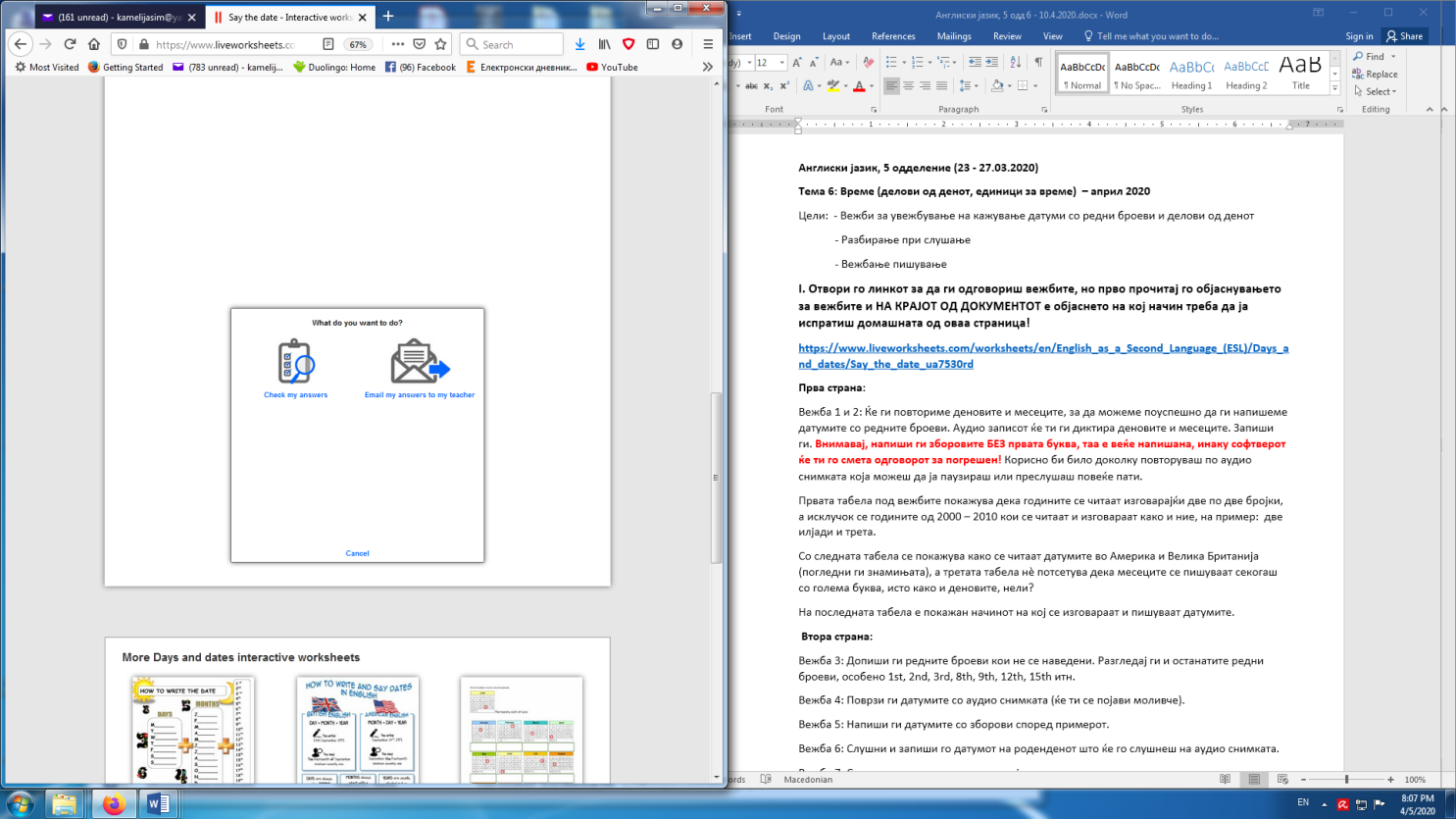 Ќе ти се појави овој приказ, кликнете на EMAIL MY ANSWERS TO MY TEACHER. (Ако кликнете на Check my answers, ќе морате да го пишувате од почеток, бидејќи нема да ми го пратите)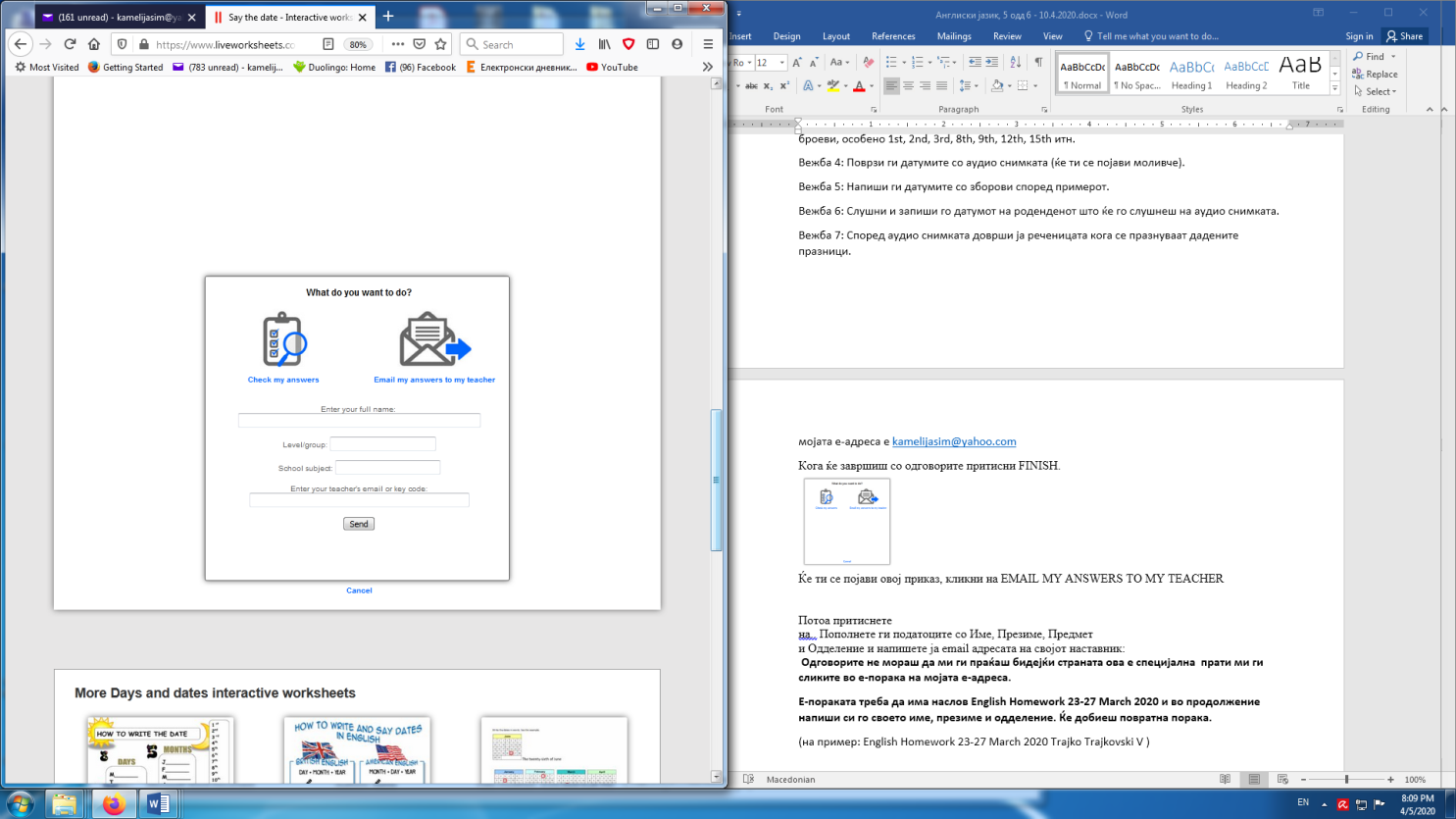 Потоа ќе треба да си го напишете името и презимето – на латиница, (Level/group) Va или Vb (School subject) English и на крајот напишете ја мојата е-адресата: teacherkamelija@gmail.com ВНИМАВАТЕ ДА НЕ МИ ГО ИСПРАТИТЕ НА yahoo, затоа што таму не ќе можам да го проверам.Нема потреба да ни праќате дополнителен доказ за сработеното, а ќе добиете повратна информација. Доколку имате било какви проблеми, обратете ми се.Good luck!